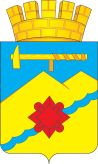 КОНТРОЛЬНО-СЧЕТНАЯ ПАЛАТА ГОРОДА МЕДНОГОРСКАул. Советская, д. 37, г. Медногорск, Оренбургская область, 462274телефон: (8-35379) 3-26-97, факс: (8-35379) 3-26-97ЗАКЛЮЧЕНИЕ  на проект Решения  Медногорского городского Совета депутатов «Об утверждении бюджета муниципального образования город Медногорск на 2019 год и на плановый период 2020 и 2021 годов» 	Заключение контрольно-счетной палаты города Медногорска (далее Заключение) подготовлено по результатам экспертизы проекта решения Медногорского городского Совета депутатов «Об утверждении бюджета муниципального образования город Медногорск на  2019 год и на плановый период 2020 и 2021 годов»  	Целью экспертизы является определение соответствия данного Проекта действующему бюджетному законодательству и нормативно-правовым актам органов местного самоуправления, обоснованности объемов доходных и расходных частей  бюджета муниципального образования город Медногорск, дефицита бюджета  и источников его финансирования, а также соответствие проекта бюджета нормативно-правовым актам Медногорского городского Совета депутатов  и администрации муниципального образования город Медногорск о муниципальных  программах, действующих в 2015-2020, а также в 2019-2024 годах.   В связи с этим экспертизой:    - проведен анализ полноты и правильности отражения доходов городского бюджета в соответствии с Методикой формирования бюджета муниципального образования город Медногорск, показателей прогноза социально-экономического развития муниципального образования и влияние на объем доходов изменений в налоговом законодательстве Российской Федерации, законодательных актах Оренбургской области и решениях органов местного самоуправления  муниципального образования город Мед-ногорск;    - определена полнота и обоснованность объемов расходов в соответствии с Методикой формирования бюджета муниципального образования город Медногорск на 2019 год и плановый период 2020 и 2021 годов,    - проверена правильность отражения в проекте бюджета  финансового обеспечения  программы муниципальных гарантий и условий выполнения утвержденных муниципальных программ;     - проверена программа муниципальных внутренних заимствований  муниципального образования.     В соответствии со статьей 8 Положения о бюджетном процессе в муниципальном образовании город Медногорск объектом экспертизы является финансовый отдел администрации муниципального образования, главные администраторы доходов бюджета и главные распорядители бюджетных средств.     Предметом экспертизы является соблюдение требований бюджетного законодательства и нормативно-правовых актов по составлению проекта решения.    При подготовке экспертного заключения использовался анализ сравнения  плановых показателей бюджета 2019 года и предполагаемых в плановом периоде 2020 и 2021 годах с показателями, утвержденными на 2018  год по состоянию на 01.11.2018 г.  и  ожидаемым исполнением  бюджета в 2018 году. Экспертизой определена структура бюджета, доли отдельных бюджетных показателей в итоговом показателе и их влияние на общие результаты, использовались абсолютные показатели доходной и расходной частей бюджета.  Проект бюджета составлен  финансовым отделом администрации муниципального образования город Медногорск и одобрен  главой   города.В соответствии с решением Медногорского городского Совета  депутатов от 22.10.2013 г. № 340 «Об утверждении Положения о бюджетном процессе в муниципальном образовании город Медногорск» составлен проект решения «Об утверждении бюджета муниципального образования город Медногорск  на 2019 год и плановый период 2020 и 2021 годов».  В сроки, установленные статьей  17 Положения о бюджетном процессе в муниципальном образовании город Медногорск,  глава  города внес на рассмотрение в Медногорский городской Совет  депутатов проект бюджета.  Медногорский  городской Совет депутатов 16 ноября 2018  г. передал в контрольно-счетную палату города Медногорска для проведения экспертизы проект решения  «Об утверждении  бюджета муниципального образования город Медногорск на 2019  год и на плановый период 2020 и 2021 годов».   Для обеспечения обоснованности проекта бюджета на очередной финансовый  год и на плановый период  2020  и 2021 годов  и в соответствии со статьей 184.2  Бюджетного кодекса Российской Федерации, статьей 18 Положения о бюджетном процессе в муниципальном образовании город Медногорск  при его составлении администрацией города были подготовлены и представлены одновременно с проектом бюджета документы: - основные направления  бюджетной    и    налоговой политики муниципального образования  город Медногорск на 2019 год и плановый период 2020 и 2021 годов и основные направления  долговой политики муниципального образования город Медногорск на 2019 год и  плановый период 2020 и 2021 годов, утвержденные     постановлением администрации муниципального образования город Медногорск от 07.11.2018 г. № 1591-па;- постановление администрации муниципального образования город Медногорск от 07.11.2018 № 1590-па «О методике формирования бюджета муниципального образования город Медногорск на 2019 год и  плановый период 2020 и 2021 годов»;- прогноз социально-экономического развития муниципального образования город Медногорск на 2019 - 2024 годы; - прогноз основных характеристик  (общий объем доходов, общий объем расходов, дефицита (профицита) бюджета)  бюджета муниципального образования на 2019 год и плановый период 2020 и 2021 годов;- пояснительная записка к проекту бюджета; - оценка ожидаемого исполнения бюджета муниципального образования город Медногорск за   2018 год;- постановление  администрации муниципального образования город Медногорск от 13.11.2018 № 1611-па «Об одобрении основных параметров  проекта бюджета муниципального образования город Медногорск на 2019 год и плановый период 2020 и 2021 годов»;-  расшифровка прочих субсидий и субвенций;- паспорта муниципальных программ;- внесение изменений в  бюджетный прогноз до 2022 года;- реестр источников доходов;- верхний предел муниципального долга.		Представленный проект бюджета соответствует требованиям статьи 184.1 Бюджетного кодекса Российской Федерации  и содержит основные характеристики бюджета, к которым относится общий объем доходов, общий объем расходов, дефицит бюджета.	         На основании прогноза  социально-экономического развития на 2019-2024  годы, методики формирования   бюджета муниципального образования город  Медногорск на 2019 год и плановый период 2020 и 2021 годов разработан проект  бюджета муниципального образования   город Медногорск на 2019 год и плановый период 2020 и 2021 годов с основными параметрами (тыс. руб.):ДОХОДЫ        Доходная часть бюджета муниципального образования город Медногорск разработана в соответствии с Методикой формирования бюджета  муниципального образования город Медногорск  на  2019 год  и  плановый период 2020 и 2021 годов на основании прогноза социально - экономического развития муниципального образования город Медногорск  на 2019 год и плановый период 2020  и 2021 годов,  одобренного постановлением  администрации муниципального образования город Медногорск от  20.09.2018 г.   №  1384- па.        Доходы  в   2019 году планируется получить в сумме 479 197,0   тыс. руб., что на  2 697,9  тыс. руб.  (или на 0,6 %)  больше, чем ожидаемое поступление в 2018 году и  на 83,2  тыс. руб. (или на 0,02 %)   меньше,  чем утвержденные решением Медногорского городского Совета  депутатов  доходы бюджета по состоянию на 01.11.2018.	 Доходы 2020 года планируется получить в сумме 433 559,7 тыс. руб.	Доходы 2021 года планируется получить в сумме 444 916,0  тыс. руб.		Соотношение доходов бюджета составит  снижение роста доходов 2020 года к 2019 году 9,5 %, соотношение параметров доходов 2021 года к 2020 году составит рост 2,6 % .   	Доходная часть проекта бюджета города 2019 года состоит  из: - налоговых доходов  в сумме  193 949,0 тыс. руб. или  40,5  % от суммы всех доходов;- неналоговых доходов   в сумме  13 259,0 тыс. руб. или  2,8 % от суммы всех доходов;- безвозмездных поступлений в сумме 271 989,0  тыс. руб. или 56,7 % от суммы всех доходов.              Планируемые  проектом бюджета доходы на  2019   год  уменьшены  по сравнению с утвержденными показателями 2018 года  на 83,2 тыс. руб.  или на 0,02 % (см. сравнительную таблицу №1)     Таблица  №1( тыс. руб.)Анализ плановых показателей  доходов бюджета         Основным источником формирования доходной  части бюджета города в части налоговых доходов является налог на доходы физических  лиц (НДФЛ).           Налог на доходы физических лиц  рассчитан исходя из фонда оплаты труда, определенного исходными данными Министерства финансов Оренбургской области. Налогооблагаемая база по налогу на доходы физических лиц рассчитывается исходя из отчетных данных за 2018 год по фонду оплаты труда, увеличенной на темп роста прочих доходов населения  в году, в котором производится начисление налога и скорректированной на сумму налоговых вычетов.  В 2019 году сумма налога на доходы физических лиц  составит 147 549,0 тыс. руб.	Удельный вес поступлений НДФЛ в  сумме налоговых доходов составляет  71,2 %  и 30,8 % от общей суммы  доходов бюджета города. По данным  администратора доходов налога на доходы физических лиц – МРИ ФНС № 8 по Оренбургской области сумма налога на доходы физических лиц  в бюджет города  в 2020 году  составит 148 260,0 тыс. руб.   В 2021  году сумма поступлений НДФЛ в бюджет города составит  159 804,0 тыс. руб.	Акцизы по подакцизным товарам, производимым на территории Российской Федерации.  Начиная с 2014 года, доходы от уплаты акцизов на нефтепродукты частично зачисляются в бюджет города. Норматив отчислений в бюджет муниципального образования город Медногорск  в 2019-2021 годах определен  законом от 30.11.2005 № 2738/499-III-ОЗ  «О межбюджетных отношениях в Оренбургской области» (в редакции последних изменений) в размере 1,0806 %. Сумма доходов от уплаты акцизов на нефтепродукты, подлежащая зачислению в бюджет города, составит   в 2019 году 6 120,0 тыс. руб.   Удельный вес в сумме собственных доходов составит 3,0 % и 1,3 % от суммы всех доходов.   В 2020 году сумма  доходов  от уплаты  акцизов  по подакцизным товарам (нефтепродуктам) составит 7 684,0 тыс. руб., в 2021 году 10 974,0 тыс. руб.	Налоги на совокупный доход планируется получить в 2019 году в сумме  15 783,0 тыс. руб.,  что на 542,0 тыс. руб. или  на 3,3 % меньше   ожидаемого  показателя 2018 года. Налоги  на совокупный доход рассчитаны в соответствии с Методикой формирования бюджета муниципального образования город Медногорск на 2019 год и на плановый период 2020 и 2021 годов. К налогам  на совокупный доход относятся:  - налог, взимаемый в связи с применением упрощенной системы налогообложения. Сумма налога в 2019 году  составит 10 446,0 тыс. руб., в том числе налог, взимаемый  с налогоплательщиков, выбравших в качестве налогообложения доходы, составит 5 558,0 тыс. руб.; налог, взимаемый с налогоплательщиков, выбравших в качестве объекта налогообложения доходы, уменьшенные на величину расходов – 4 888,0 тыс. руб. Ожидаемое поступление за 2018 год  составит: по налогу, взимаемому с налогоплательщиков, выбравших в качестве налогообложения доходы – 5 345,0 тыс. руб.,  по налогу, взимаемому с налогоплательщиков, выбравших в качестве объекта налогообложения доходы, уменьшенные на величину расходов 4 700,0 тыс. руб. -  единый налог на вмененный доход для отдельных видов деятельности.   Сумма налога составит в 2019 году 3 267,0 тыс. руб., что  на 933,0 тыс. руб. меньше ожидаемого исполнения  поступлений за 2018 год. В 2020 году единый налог на вмененный доход составит 2 541,0 тыс. руб., в 2021 году – 635,0 тыс. руб. -    единый сельскохозяйственный налог. Сумма налога, рассчитанного по данным администратора доходов Межрайонной инспекции Федеральной налоговой службы № 8 по Оренбургской области, составит в 2019 году  70,0 тыс. руб. что на 44,0 тыс. руб.  больше  утвержденных плановых показателей  2018 года. Ожидаемое поступление за 2018 год 80,0 тыс. руб.	 В  2020 году планируется  поступление налога в сумме 70,0 тыс. руб.,  в 2021  году – 70,0 тыс. руб. - налог, взимаемый в связи с применением патентной системы налогообложения. Поступления налога в 2019  году планируются в сумме2 000,0 тыс. руб., что  на 600,0  тыс. руб. меньше  утвержденного плана на 2018 год. Ожидаемое поступление в 2018 году   по данному виду налога 2 000,0 тыс. руб.     	Удельный вес поступлений налогов на совокупный доход составляет 7,6 % от суммы собственных доходов и   3,3 %   от общей суммы доходов бюджета муниципального образования.		В 2020 году запланировано поступление в бюджет города 15 574,0 тыс. руб. налога на совокупный доход, в 2021  году – 14 302 тыс. руб.       	Земельный налог  планируется   получить  в  2019 году в сумме  18 052,0  тыс. руб., что на 793,0 тыс. руб. меньше утвержденного на 2018 год и на  917,6 тыс. руб. (или на 5,4 %) больше ожидаемого в 2018 году.  Сумма налога  рассчитывается в зависимости от кадастровой стоимости земельных участков, признаваемых объектом налогообложения по данным МРИ ФНС № 8 по Оренбургской области. Удельный вес налога  составляет 8,7 %  от суммы  собственных  доходов и 3,8 % от общей суммы доходов. В 2020 году поступление налога на землю ожидается  в сумме 18 052,0 тыс. руб., в 2021 году – 18 052,0 тыс. руб.     	Налог на имущество физических лиц  планируется  получить в 2019 году в сумме 1 591,0 тыс. руб.,  что на 13,0 тыс. руб. больше планового значения 2018 года и на 13,0 тыс. руб.  больше  ожидаемого  поступления за 2018 год. В соответствии с Решением Медногорского городского Совета депутатов от 18.10.2016 № 145 «Об установлении налога на имущество физических лиц» (в редакции решений от 21.02.2017 № 200, от 20.11.2017 № 293)  налог на имущество  рассчитывается от кадастровой стоимости объекта недвижимости. Удельный вес  налога на имущество физических лиц  в 2019 году составляет  в сумме  собственных доходов 0,8 % и 0,3 % в общей сумме доходов.  	Государственную пошлину планируется получить в 2019  году в сумме  4 854,0 тыс. руб., увеличение к  ожидаемому поступлению за 2018 год составляет  381,4 тыс. руб.  Размер  государственной пошлины на 2019 год  определен по данным  администраторов доходов -ФУЦ МРИ ФНС № 8 по Оренбургской  области и администрации города. Поступления государственной пошлины в 2020 году предполагаются в размере 5 067,3 тыс. руб., в 2021 году в размере 5 379,6 тыс. руб. Удельный вес поступлений государственной пошлины в сумме собственных доходов составляет  2,3 % и 1,0 % в сумме общих доходов.          Одним из основных видов собственных доходов являются неналоговые доходы. Удельный вес неналоговых доходов в общей сумме доходов городского бюджета в 2019 году составляет 2,8 %, это на 1,6 % меньше, чем составляет доля   неналоговых доходов в общей сумме ожидаемых доходов  в 2018  году. В абсолютном значении сумма неналоговых доходов в 2019 году предполагается  в размере 13 259,0 тыс. руб., что на  7 561,1 тыс. руб. меньше ожидаемого поступления неналоговых доходов в 2018 году. Основные поступления неналоговых доходов планируется получить за счет доходов от использования имущества, находящегося в государственной и муниципальной собственности. 	Проектом бюджета в 2019 году определены следующие неналоговые источники:-  по коду 000 1 11 05012 «доходы,  получаемые в виде арендной платы за земельные участки, государственная собственность на которые не  разграничена и которые расположены в границах городских округов, а также средства от продажи права на заключение договоров аренды указанных земельных участков» -  2 885,4 тыс. руб.;- по коду 1 11 05034 «доходы от сдачи в аренду имущества, находящегося в оперативном управлении органов управления городских округов и созданных ими учреждений (за исключением имущества муниципальных  бюджетных и автономных учреждений)  - 2 120,3 тыс. руб.;- по коду 1 11 09044 «прочие поступления от использования имущества, находящегося в собственности городских округов (за исключением имущества муниципальных бюджетных и  автономных учреждений, а так же имущества муниципальных унитарных предприятий, в т.ч. казенных)» - 3 092,4 тыс. руб.;-  по коду 1 12 00000 «платежи  при   пользовании  природными ресурсами» -  3 374,2 тыс. руб.;- доходы от продажи материальных и нематериальных активов, в том числе: по коду 1 14 02043 «доходы от реализации  иного имущества, находящегося в собственности городских округов (за исключением имущества муниципальных бюджетных и автономных учреждений, а также имущества муниципальных унитарных предприятий, в том числе казенных) в части реализации основных средств по указанному имуществу» –906,7 тыс. руб.; по коду 1 14 06000 «доходы от продажи земельных участков, находящихся в государственной и муниципальной собственности (за исключением  земельных участков бюджетных и  автономных учреждений)» - 300,0 тыс. руб.;- по коду 1 16 00000 «штрафы, санкции, возмещение  ущерба» - 580,0 тыс. руб.    	  По вышеуказанным источникам планируется  получить в 2019 году 13 259,0 тыс. руб., что на 5 118,8 тыс. руб. меньше утвержденных показателей 2018 года. 		Основным доходным источником неналоговых платежей  являются доходы от использования имущества, находящегося в государственной и муниципальной собственности (код 1 11 00000 000), они составляют 8 098,1 тыс. руб. или 61,1 %  всех неналоговых доходов в 2019 году и 1,7 %   всех доходов бюджета 2019 года.  В 2020 году  сумма платежей составит 8 242,2 тыс. руб., в 2021 году -  8 283,7 тыс. руб. Вышеуказанный  доходный источник включает в себя: - доходы, получаемые в виде арендной платы за земельные участки, государственная собственность на которые не разграничена и которые расположены в границах городских округов, а также средства от продажи права на заключение договоров аренды указанных земельных участков  в размере 2 885,4 тыс. руб.  с  уменьшением  против  плана 2018 года на 12,6 тыс. руб. и  снижением против ожидаемого поступления платежей   в  2018 году   на   309,6 тыс. руб. или на 9,7 %. Ожидаемое поступление в 2018 году – 3 195,0 тыс. руб.  В 2020, 2021 годах  планируется поступление платежей в сумме 3 000,0 тыс. руб. ежегодно.	- доходы от сдачи в аренду имущества, находящегося в оперативном управлении органов управления городских округов и созданных ими учреждений  (за исключением имущества муниципальных бюджетных и автономных учреждений) в размере 2 120,3 тыс. руб. с уменьшением  против плана 2018 года на 4,5 % или на 99,7 тыс. руб. Ожидаемое поступление за 2018 год планируется в сумме 2 100,0 тыс. руб. В 2020 году поступление данного вида  доходов планируется в сумме 2 149,8 тыс. руб., в 2021 году –2 191,3 тыс. руб.;- прочие поступления  от использования имущества, находящегося в собственности городских округов (за исключением имущества муниципальных бюджетных и автономных учреждений, а также имущества муниципальных  унитарных предприятий, в том числе казенных), определены в  размере 3 092,4 тыс. руб., что на 0,4 тыс. руб. больше   утвержденных показателей 2018 года. Ожидаемое поступление 2018 года доходов  по данному коду составит 2 835,0 тыс. руб.		Статьей 160.1 Бюджетного кодекса Российской Федерации  определены полномочия главных администраторов доходов бюджета, в соответствии с которыми главные администраторы доходов представляют сведения, необходимые для составления проекта бюджета, осуществляют начисление, учет и контроль за правильностью исчисления, полнотой и своевременностью осуществления платежей в бюджет, пеней и штрафов по ним. 			Приложением № 3 к проекту решения о бюджете Комитет по управлению имуществом определен как главный администратор доходов по вышеперечисленному источнику. В связи с этим, а также в соответствии с Методикой формирования бюджета муниципального образования Комитетом по управлению имуществом рассчитаны ожидаемые поступления по вышеперечисленным источникам доходов.  		Плата за негативное воздействие на окружающую среду планируется в размере 3 374,2  тыс. руб. с  уменьшением против  плана 2018 года на 9,1 %   или на 337,8 тыс. руб. Прогнозные показатели отражены в проекте бюджета  на основе данных Управления Федеральной службы по надзору в сфере природопользования (Росприроднадзора) по Оренбургской области и составят в 2020 году 3 475,5 тыс. руб., в 2021 году 3 579,8 тыс. руб.	 	Доходы от продажи материальных и нематериальных активов включают:- доходы  от реализации иного имущества, находящегося в собственности городских округов (за исключением имущества муниципальных  бюджетных и  автономных учреждений, а также имущества муниципальных унитарных предприятий, в том числе казенных) в части основных средств по указанному имуществу планируется получить в 2019 году  доходы в размере 906,7 тыс. руб., уменьшение  против плана 2018 года составляет  4 192,3 тыс. руб.,  ожидаемое поступление платежей в 2018 году должно составить   8 460,0 тыс. руб. или в 1,7 раза больше   утвержденных плановых показателей  2018  года. На 2020, 2021 годы  доходы от реализации имущества, находящегося в собственности городских округов   администратором доходов не планируются. - доходы от продажи земельных участков, государственная собственность на которые не разграничена и которые расположены в границах городских округов, планируется получить в 2019  году в    размере 300,0 тыс. руб., что на  уровне ожидаемого поступления доходов в 2018 году. Доходы от продажи земельных участков в 2020  году планируются  в размере 315,0 тыс. руб., в 2021 году в размере 301,9 тыс. руб.		 Прогнозные данные по данным источникам доходов предоставлены администратором доходов - Комитетом по управлению имуществом.	 	«Прочие поступления от использования имущества, находящегося в собственности  городских округов» -  это поступление платежей за «временное владение и пользование» имуществом, предоставленным «Арендодателем» Комитетом по управлению имуществом  «Арендатору»  Открытому акционерному обществу «Оренбургская теплогенерирующая компания», которое 15.06.2015 в результате ребрендинга получило название ПАО «Т Плюс», по договорам  аренды от 29.08.2006 № 188/1, № 188/2 .  Вышеуказанные договоры аренды  заключены в 2006 году. Имущество, переданное в аренду, числится в муниципальной казне, в соответствии с Инструкцией № 157н от 01.12.2010 на него не начисляется амортизация, не начисляется налог на имущество.  Расчет  размера арендной платы включает в себя амортизацию основных средств, налог на имущество, затраты на модернизацию оборудования, не подтвержденные расчетами, рентабельность  в размере 5 %. За прошедший период – 13 лет – не проведено ни одной инвентаризации муниципального имущества. Дополнительные соглашения к договорам, подтверждающие  все изменения и дополнения, оформленные  в письменном виде и подписанные надлежащим образом уполномоченными представителями Сторон и скрепленные печатями Сторон отсутствуют.     В соответствии с договорами  аренды имущества, находящегося в муниципальной собственности № 188/1от 29.08.2006, № 188/2 от 29.08.2006  сумма арендной платы составляет 3 092,4 тыс. руб. в год.  Пункт 3.2.9. договоров 188/1, 188/2 от 29.08.2006  обязывает арендодателя заключить с арендатором агентский договор на осуществление  реконструкции и технического перевооружения в пределах суммы амортизационных отчислений на арендуемое имущество, что составляет 761,7 тыс. руб. (в соответствии с представленным расчетом, в то время как амортизация   на данный вид имущества не начисляется). В нарушение данного пункта договора агентский договор отсутствует. Для того, чтобы производить  реконструкцию и техническое перевооружение без заключения агентского договора и включить в доходную  часть сумму  арендной платы от использования имущества в полном объеме, необходимо  внести изменения в условия настоящего договора. В соответствии с п. 6.1. все изменения и дополнения должны быть оформлены  в письменном виде и подписаны надлежащим образом уполномоченными представителями Сторон и скреплены печатями Сторон. Любые изменения и дополнения к настоящему договору в соответствии с п. 7.2. договора действительны лишь при условии, что они совершены в письменной форме и подписаны уполномоченными на то представителями Сторон.    В соответствии с п. 4.1.  вышеуказанных договоров размер арендной платы может изменяться в соответствии с действующим законодательством.  Размер арендной платы не претерпел изменений с 2006 года, Арендодатель  - администратор доходов - не использует прописанное в договоре право, в то время как   арендная плата должна  ежегодно корректироваться  на индекс инфляции в соответствии с Федеральным Законом «О федеральном бюджете» на очередной финансовый год и плановый период.  На момент заключения договоров № 188/1, № 188/2 сумма платежей от использования имущества, находящегося в собственности городских округов составляла 3,82 % от суммы собственных доходов, по состоянию на сегодняшний день удельный вес  неизменной суммы арендной платы 3 092,4 тыс. руб. составляет 1,49 % в объеме собственных доходов.    		Для правомерного включения в доходную часть бюджета  поступлений от использования имущества, находящегося в собственности городских округов необходимо произвести обоснованный расчет арендной платы, внести соответствующие изменения в договоры аренды имущества.  При  формировании доходов от реализации имущества, находящегося в муниципальной собственности, не учтены доходы от реализации имущества в 2019 году, которые должны быть включены на основании прогнозного Плана приватизации муниципального имущества на очередной 2019 финансовый год, утвержденного муниципальным правовым актом,  вследствие  отсутствия утвержденного плана приватизации муниципального имущества. По данному виду доходов в план  включены доходы, которые планируется получить  от  реализации имущества,  подлежащего реализации в 2018 году в соответствии с планом приватизации 2018 года.  По данным, представленным в контрольно-счетную палату администратором доходов от продажи земельных участков, государственная собственность на которые не разграничена и которые расположены в границах городских округов,  прогнозные показатели  не представлены ввиду того, что  продажа осуществляется по заявлениям, прогнозировать которые невозможно (письмо  КУИ от 16.11.2018 № 05-01-08-602), проектом бюджета без  заявленных данных администратора доходов включена сумма 300,0 тыс. руб. на 2019 год. На плановый период 2020 года – 315,0 тыс. руб., на 2021 год – 301,9 тыс. руб. Т. о. при формировании доходной части бюджета доходы  по коду 000 1 1406012 04 0000 430  завышены на    сумму 300,0 тыс. руб.  в 2019 году и на 315,0 тыс. руб. и 301,9 тыс. руб. в плановом периоде 2020 и 2021 годов.                                                                                                                                                                                                                                                                                                                                                                                                                                                                                                                                                                                                                                                                                                                                                                                                                                                                                                                                                                                                                                                                                                                                                                                                                                                                                                                                                                                                                                                                                                                                                                                                                                                                                                                                                                                                                                                                                                                                                                                                                                                                                                                                                                                                                                                                                                                                                                                                                                                                                                                                                                                                                                                                                                                                                                                                                                                                                                                                                                                                                                                                                                                                                                                                                                                                                                                                                                                                                                                                                                                                                                                                                                                                                                                                                                                                                                                                                                                                                                                                                                                                                                                                                                                                                                                                                                                                                                                                                                                                                                                                                                                                                                                                                                                                                                                                                                                                                                                                                                                                                                                                                                                                                                                                                                                                                                                                                                                                                                                                                                                                                                                                                                                                                                                                                                                                                                                                                                                                                                                                                                                                                                                                                                                                                                                                                                                                                                                                                                                                                                                                                                                                                                                                                                                                                                                                                                                                                                                                                                                                                                                                                                                                                                                                                                                                                                                                                                                                                                                                                                                                                                                                                                                                                                                                                                                                                                                                                                                                                                                                                                                                                                                                                                                                                                                                                                                                                                                                                                                                                                                                                                                                                                                                                                                                                                                                                                                                                                                                                                                                                                                                                                                                                                                                                                                                                                                                                                                                                                                                                                                                                                                                                                                                                                                                                                                                                                                                                                                                                                                                                                                                                                                                                                                                                                                                                                                                                                                                                                                                                                                                                                                                                                                                                                                                                                                                                                                                                                                                                                                                                                                                                                                                                                                                                                                                                                                                                                                                                                                                                                                                                                                                                                                                                                                                                                                                                                                                                                                                                                                                                                                                                                                                                                                                                                                                                                                                                                                                                                                                                                                                                                                                                                                                                                                                                                                                                                                                                                                                                                                                                                                                                                                                                                                                                                                                                                                                                                                                                                                                                                                                                                                                                                                                                                                                                                                                                                                                                                                                                                                                                                                                                                                                                                                                                                                                                                                                                                                                                                                                                                                                                                                                                                                                                                                                                                                                                                                                                                                                                                                                                                                                                                                                                                                                                                                                                                                                                                                                                                                                                                                                                                                                                                                                                                                                                                                                                                                                                                                                         	- штрафы, санкции, возмещение ущерба в  соответствии с   внесенными изменениями в Бюджетный кодекс Российской Федерации с 2019 года будут зачисляться по уровням бюджетов зависимости от источника финансирования деятельности органа, должностным лицом которого налагается штраф.  В 2019 году прогнозируемая сумма поступления штрафных санкций составит 580,0 тыс. руб., что на 576,0 тыс. руб. меньше планового  показателя 2018 года и на   770,6 тыс. руб. меньше ожидаемого в 2018 году.        Всего налоговых и неналоговых платежей в 2019 году по проекту бюджета муниципального образования город Медногорск   планируется  получить в сумме  207 208,0 тыс. руб., это  составляет 43,2 % от суммы  всех доходов.  По отношению к плановому показателю 2018 года  уменьшение в абсолютном выражении составляет  709,0  тыс. руб. или 0,3 %. Уменьшение   к ожидаемому поступлению 2018  года -  1 234,3 тыс. руб. или 0,6  %.		Безвозмездные поступления от других бюджетов бюджетной системы Российской Федерации (код 2 02 00000 00 0000 000) в проекте бюджета муниципального образования город Медногорск  на 2019 год предусматриваются  в размере 271 989,0  тыс. руб., что   на  625,8 тыс. руб.  больше плановых показателей 2018 года и  на 3 932,2  тыс. руб.  больше,  чем ожидаемое поступление за 2018 год (в сумме 268 056,8 тыс. руб.), из них:- дотации  бюджетам бюджетной системы Российской   Федерации в  размере 68 643,1 тыс. руб.,  что  на  773,8 тыс. руб.  меньше планового значения 2018 года  в  сумме 69 416,9 тыс. руб. В 2020 году дотации бюджетам бюджетной системы Российской Федерации  предусмотрены в сумме 47 818,0 тыс. руб., в 2021 году – в сумме 45 061,0 тыс. руб. Дотации на выравнивание бюджетной обеспеченности на 2019 год при составлении бюджета учтены в сумме 65 938,0 тыс. руб., в 2020 году  в сумме 47 818,0 тыс. руб., в 2021 году в сумме 45 061,0 тыс. руб.; - субсидии бюджетам  бюджетной  системы  Российской Федерации  (межбюджетные субсидии)  в 2019 году в размере  30 047,5 тыс. руб., что составляет  74,4  %   от утвержденного  планового значения  2018  года. Субсидии бюджетам  бюджетной системы Российской Федерации в доходной части бюджета в  2020 году предусмотрены  в  сумме 3 666,9 тыс. руб., в 2021 году в сумме 3 666,9 тыс. руб. -  субвенции бюджетам  бюджетной системы  Российской Федерации в  2019 году в размере 173 103,4 тыс. руб., что  на 11 841,5  тыс. руб. или на 7,3 % больше по сравнению с утвержденным планом 2018 года. Субвенции бюджетам субъектов Российской Федерации и муниципальных образований учтены в доходной части бюджета в  2020 году в  сумме 173 153,8 тыс. руб., в 2021 году в сумме 173 176,1 тыс. руб. 		 В 2019 году безвозмездные поступления  в сумме 271 989,0 тыс. руб. составляют 56,8 % от всех доходов  бюджета муниципального образования. Объем безвозмездных поступлений в плановом периоде составит: в 2020 году – 224 638,7 тыс. руб., в 2021 году – 221 904,0 тыс. руб.            Нормативы отчислений от налогов и сборов для зачисления в бюджет  муниципального образования город Медногорск в 2019 году (приложение № 4 к проекту  решения)  отражены в соответствии с  законодательными актами Российской Федерации  и Оренбургской области.    	В целях контроля и учета за поступлениями платежей налоговых и неналоговых доходов городского бюджета  проектом бюджета определены  администраторы доходов бюджета города (приложение № 3 проекта решения). Все доходные источники городского бюджета закреплены за  администраторами доходов бюджета.     	 Проверкой обоснованности и достоверности в приложении № 1 проекта бюджета указанных источников внутреннего финансирования дефицита бюджета и предельного размера дефицита  бюджета отмечается, что размер дефицита бюджета  равен  нулю.	 Это свидетельствует о сбалансированности бюджета в соответствии со статьей 28 Бюджетного кодекса Российской Федерации и   предусматривает осуществление постоянного финансового контроля за целевым, экономным и эффективным осуществлением хозяйственной деятельности в бюджетных учреждениях, мониторинг динамики бюджетных расходов.				Пунктом 1 проекта решения устанавливается  верхний предел муниципального  внутреннего долга  муниципального образования на 1 января 2020 года равный нулю,  в том числе верхний предел долга по муниципальным гарантиям равный нулю, а также верхний  предел внутреннего долга муниципального образования на 1 января 2021 года и на 1 января 2022 года равный нулю, в том числе верхний  предел долга по муниципальным гарантиям на 1 января 2021 года  и  на 1 января 2022 года равный нулю.          Приложением  11 к проекту решения  предлагается утвердить программу муниципальных  внутренних заимствований муниципального образования город Медногорск на 2019 год  и  плановый период 2020  и  2021 годов равной нулю.   РАСХОДЫ		Проектом бюджета муниципального образования город Медногорск в 2019  году предусмотрено расходов в сумме 479 197,0 тыс. руб., в 2020 году — 433 559,7 тыс. руб., в 2021 году — 444 916,0 тыс. руб.		Предусмотренные проектом бюджета расходы 2019 года в размере 479 197,0 тыс. руб. на 8 397,2 тыс. руб. или на 1,7 % меньше, чем  утверждено на 2018 год (по состоянию на 01.11.2018  г. в сумме 487 594,2 тыс. руб.).			Планирование расходов бюджета на 2019 год и плановый период 2020 и 2021 годов произведено финансовым отделом  администрации муниципального образования город Медногорск на основании Методики формирования бюджета муниципального образования город Медногорск на 2019 год и плановый период 2020 и 2021 годов, утвержденной постановлением администрации муниципального образования город Медногорск от 07.11.2018  № 1590-па.			Расходы бюджета на 2019 год формируются исходя из предельных объемов бюджетных ассигнований. Городской бюджет формируется  на основе муниципальных программ муниципального образования  город Медногорск. Распределение  бюджетных ассигнований осуществляется  по муниципальным программам (подпрограммам) и непрограммным мероприятиям, разделам, подразделам и видам расходов.	 	Предусматриваются расходы на  повышение оплаты труда с начислениями работникам, поименованным в Указах Президента Российской Федерации, в целях обеспечения достижения целевых показателей повышения оплаты труда, повышение оплаты труда прочих категорий работников, не поименованных в Указах Президента Российской Федерации (включая работников органов местного самоуправления) с 1 октября 2019  года на 4,7 процента, обеспечение минимального  размера оплаты труда работников бюджетной сферы в соответствии с решениями, принятыми на федеральном уровне, увеличение расходов на оплату коммунальных услуг  с учетом роста в 2019 году на 4,7  процента.				В соответствии  со статьей 87 Бюджетного кодекса Российской Федерации расходные обязательства, предусмотренные проектом бюджета на финансирование расходов, связанных с выполнением публично-нормативных обязательств, определены в соответствии  с нормативно-правовыми актами органов местного самоуправления. Финансовым отделом администрации представлен перечень публично-нормативных обязательств по муниципальному образованию город Медногорск на 2019 год  в сумме 15 396,4 тыс. руб.,  на 2020 год в сумме 15 410,9 тыс. руб., на 2021 год в сумме 15 426, 8 тыс. руб.		В разрезе функциональной классификации расходов в общей сумме расходов определено:          «Общегосударственные  вопросы» (код 0100) расходы  планируются в размере  43 130,9 тыс. руб., что на 6 194,8 тыс. руб. (или на 0,5 %) больше  плановых показателей 2018 года и  на 1 652,6 тыс. руб. больше  ожидаемого  исполнения в 2018 году (41 478,3 тыс. руб.). Расходы по данному коду составляют 9,0 % от  общих расходов бюджета против 8,6 %  ожидаемых в 2018 году. В 2020 году расходы предусмотрены в размере 41 974,9 тыс. руб., в 2021 году – 41 981,3 тыс. руб.  Удельный вес расходов по данному разделу составляет в 2020 году 9,7 %, в 2021 году  - 9,4 %. В  разделе предусмотрены расходы на содержание высшего должностного лица муниципального образования, обеспечение деятельности администрации, контрольно-счетной палаты, финансового органа, отдела внутреннего финансового контроля, обеспечение деятельности комитета по управлению имуществом и проведение работ по оценке муниципального имущества. Предусматривается  предоставление субсидии муниципальному бюджетному учреждению хозяйственно-технического обеспечения органов местного самоуправления.			«Национальная оборона» (код 0200)  планируется в размере 1 349,1 тыс. руб. за счет субвенции  из федерального бюджета предусмотрены расходы на осуществление первичного воинского учета на территориях, где отсутствуют военные комиссариаты. В 2020 году расходы предусмотрены в размере 1 349,1 тыс. руб., в 2021 году – 1 349,1 тыс. руб. Удельный вес  расходов данного раздела составляет  0,3 %. 		«Национальная безопасность и правоохранительная деятельность» (код 0300) планируется в размере 3 104,1 тыс. руб., что  на 261,3 тыс. руб. (или на 9,2 %)  больше, чем предусмотрено в бюджете 2018 года (2 842,8  тыс. руб.) и  ожидаемое исполнение по  данному разделу расходов в 2018 году. Удельный вес расходов по данному разделу  в общих расходах составляет 0,6 %, на уровне 2018 года. Расходы по разделу «Национальная безопасность и правоохранительная деятельность» в плановом периоде 2020 года  предусмотрены в размере 3 213,1 тыс. руб., в 2021 году – 3216,1 тыс. руб.			В разделе предусматриваются средства на предупреждение и ликвидацию последствий чрезвычайных ситуаций и стихийных бедствий в объеме   201,0 тыс. руб.   ежегодно;  на содержание единой диспетчерской службы   в сумме 1 153,0 тыс. руб. ежегодно;  на выполнение полномочий по государственной регистрации актов гражданского состояния в сумме 1 716,1 тыс. руб. ежегодно за счет средств федерального бюджета.		 «Национальная экономика» (код 0400) планируется в размере 23 867,0 тыс. руб., что на 10 158,2 тыс. руб. (или на 29,9 %) меньше, чем  ожидаемое выполнение 2018 года (34 025,2 тыс. руб.), и на  10 231,6 тыс. руб. (или на 30,0 %) меньше, чем утвержденные плановые расходы 2018 года (34 098,6 тыс. руб.). Настоящие расходы составят в 2019 году 5,0  % от  общего объема расходов, в 2018  году доля этих расходов составила 7,0 % .  Расходы по разделу «Национальная  экономика» в 2020 году предусматриваются в размере 25 436,1  тыс. руб., в 2021 году – 29 893,1 тыс. руб.		Расходы по подразделу «Сельское хозяйство и рыболовство» составляют 200,7 тыс. руб., что на 13,0 тыс. руб. меньше по сравнению с утвержденными плановыми показателями 2018 года и на  уровне  ожидаемого в 2018 году.  Расходы по подразделу «Транспорт» предусмотрены в размере 102,0 тыс. руб., что на 198,0 тыс. руб. меньше утвержденных расходов 2018 года и ожидаемого поступления.Подраздел «Дорожное хозяйство» запланирован в 2019 году  в размере 21 040,0 тыс. руб., что на 9 833,6 тыс. руб. меньше планового значения 2018 года и на 9 760,2 тыс. руб. меньше ожидаемого в 2018 году.   В 2020 году расходы предусмотрены в размере 22 676,0 тыс. руб., в 2021 году – 27 133,0 тыс. руб.  В рамках муниципальных программ «Обеспечение качественными услугами жилищно-коммунального хозяйства населения муниципального образования город Медногорск Оренбургской области в 2019-2024 годах»  и «Развитие транспортной системы МО город Медногорск на 2019-2024 годы» ассигнования будут направлены на обеспечение  мероприятий муниципального дорожного фонда, в том числе на:  	- обеспечение реализации мероприятий по обеспечению безопасности дорожного движения в сумме 650,0 тыс. руб. ежегодно;- проведение мероприятий по ремонту и содержанию автомобильных дорог за счет средств городского бюджета на 2019 год в сумме 10 200,0  тыс. руб., на 2020 год  в сумме 11 836,0 тыс. руб., на 2021 год в сумме 14 293,0 тыс. руб. - софинансирование расходов по капитальному ремонту и ремонту автомобильных дорог общего пользования населенных пунктов в сумме 290,0 тыс. руб. ежегодно;- выполнение мероприятий по уличному освещению города и техническое обслуживание на 2019 и 2020 годы по 9 900,00 тыс. руб. ежегодно, на 2021 год – 11 900,00 тыс. руб.  	Подраздел «Другие вопросы в области национальной экономики» запланирован в 2019 году в размере 2 524,3 тыс. руб., что на 187,0 тыс. руб. меньше планового и ожидаемого исполнения 2018 года. В  2020 году  расходы составят 2 559,4 тыс. руб., в 2021 году – 2 559,4 тыс. руб. В рамках муниципальной программы «Экономическое развитие муниципального образования город Медногорск на 2019 – 2024 годы» будет осуществлена реализация мероприятий по развитию и поддержке малого и среднего предпринимательства, обеспечение деятельности МАУ «МФЦ» по предоставлению  государственных и муниципальных услуг. 	В рамках  муниципальной программы  «Управление и распоряжение муниципальным имуществом города на 2016-2021 годы» предусмотрены расходы на инвентаризацию земель и разграничение муниципальной собственности на землю с проведением землеустройства в сумме 70,0 тыс. руб. в 2019 году и по 150,0 тыс. руб. в 2020 и 2021 годах, а также на осуществление переданных полномочий в сфере регулирования тарифов на товары и услуги организациям коммунального комплекса. 	  	«Жилищно-коммунальное хозяйство» (код 0500) запланировано в размере 29 317,4 тыс. руб., что  на 17 322,5 тыс. руб. меньше   плановых   утвержденных расходов 2018 года  по этому разделу и составляет 63,4 % от ожидаемого  исполнения бюджета по данному разделу в  2018 году.   Доля расходов  по данному разделу в общей сумме расходов по  проекту бюджета 2019 года  составила 6,1%, в 2018  году   9,6 %.   Расходы городского бюджета на жилищно-коммунальное хозяйство в 2020 году составят 13 127,4 тыс. руб., в 2021 году – 12 452,4 тыс. руб.		По подразделу 	«Жилищное хозяйство» на 2019 год проектом предусмотрены расходы в сумме 7 409,4 тыс. руб., что на 110,8  тыс. руб.  меньше  утвержденных плановых  расходов 2018 года и составляют 25,3  % от  общей суммы расходов, предусмотренных по разделу 0500  «Жилищно-коммунальное хозяйство» в 2019 году.  В 2020 году расходы по  подразделу «Жилищное хозяйство» составят 7 803,4 тыс. руб., в 2021 году  - 7 178,4 тыс. руб.    В 2019 году  по  подразделу «Жилищное хозяйство»  будут реализованы мероприятия, предусмотренные муниципальной программой «Управление и распоряжение муниципальным имуществом города Медногорска на 2016-2021 годы»: обеспечение жилыми помещениями детей сирот и детей, оставшихся без попечения родителей, лицам  из их числа по договорам найма специализированных жилых помещений, обеспечение жильем социального найма отдельных категорий граждан за счет субвенций из областного бюджета. 		 Расходы по подразделу «Коммунальное хозяйство»  в 2019 году в размере 11 795,1 тыс. руб. будут осуществлены в рамках реализации  муниципальных программ: «Обеспечение качественными услугами жилищно-коммунального хозяйства населения муниципального образования город Медногорск Оренбургской области  на  2019-2024 годы» в сумме  4409,9 тыс. руб., в том числе:-  на  выполнение мероприятий  по капитальному ремонту коммунальной инфраструктуры муниципальной собственности в сумме 2 151,0 тыс. руб. в том числе за счет областных средств в сумме 2 000,0 тыс. руб.;- на софинансирование капитальных вложений в объекты муниципальной собственности в сумме 2 258,9 тыс. руб.,и «Стимулирование развития жилищного строительства в муниципальном образовании город Медногорск на 2019-2024 годы» в сумме 7 385,2 тыс. руб. на строительство инженерной инфраструктуры (проектно-изыскательские работы) по ул. Ключевая, ул. Плановая, ул. Орская. В муниципальной программе «Стимулирование развития жилищного строительства в муниципальном образовании город Медногорск на 2019-2024 годы», утвержденной постановлением администрации муниципального образования от 25.10.2018 № 1540-па  отсутствует данное мероприятие, соответственно, и  предусматриваемое в бюджете  в финансирование  в сумме 7 385,2 тыс. руб., в том числе за счет средств областного бюджета в сумме 7 163,2 тыс. руб., за счет средств местного бюджета в сумме 222,0 тыс. руб. 		По  подразделу «Благоустройство»  предусмотрены в 2019 году расходы  в сумме 3 249,0 тыс. руб., в  том числе в рамках реализации муниципальной программы  «Обеспечение качественными услугами жилищно-коммунального хозяйства населения муниципального образования город Медногорск Оренбургской области в 2015-2020 годах»  будет осуществлено  выполнение мероприятий по благоустройству города в размере  - 2 328,0 тыс. руб., в  рамках реализации муниципальной программы «Формирование современной городской среды на территории муниципального образования город Медногорск Оренбургской области в 2018-2022 годах» предусмотрено софинансирование мероприятий по благоустройству дворовых территорий многоквартирных домов, созданию наиболее посещаемой муниципальной территории   общего пользования в 2019 году в сумме 921,0 тыс. руб. По подразделу «Другие вопросы в области жилищно-коммунального хозяйства» в 2019 году предусмотрены  расходы в сумме 6 863,9 тыс. руб. для выполнения  мероприятий по сокращению и ликвидации загрязнения окружающей среды отходами, на содержание банного хозяйства, обеспечение деятельности муниципального  казенного учреждения «УГКР и ЖКХ». В 2020, 2021  годах расходы предусмотрены в сумме 5 324,0 тыс. руб., 5 274,0 тыс. руб. соответственно. В рамках  реализации мероприятий подпрограммы  «Благоустройство в муниципальном образовании Медногорск на 2019-2024 годы» муниципальной программы «Обеспечение качественными услугами жилищно-коммунального хозяйства населения муниципального образования город Медногорск Оренбургской области в 2019-2024 годах»    предусмотрено обеспечение реализации проектов развития общественной инфраструктуры, основанных  на  местных инициативах в сумме 1 300,00  тыс. руб., в том числе: 920,0 тыс. руб. – за счет средств областного бюджета, софинансирование за счет средств местного бюджета составляет 20 % от объема субсидии и составляет 185,0 тыс. руб., средства спонсоров предусмотрены в сумме 100,0 тыс. руб., протоколом собрания граждан подтверждается согласие  жителей на софинансирование мероприятия в сумме 95,0 тыс. руб.  «Охрана окружающей среды» (код 0600) расходы предусмотрены в рамках реализации подпрограммы «Отходы в муниципальном образовании город Медногорск на 2019-2024 годы» муниципальной программы «Обеспечение качественными услугами жилищно-коммунального хозяйства населения муниципального образования город Медногорск Оренбургской области в 2019-2024 годах»   в 2019 году в сумме 735,0 тыс. руб.   Удельный вес  данного вида расходов составляет 0,2 % от общего бюджета.		«Образование» (код 0700) расходы предусмотрены в размере277 042,9 тыс. руб., что на 7 073,8 тыс. руб.  или на 2,5 % меньше утвержденного плана 2018 года и на 5 512,7 тыс. руб. (2,0 %) меньше, чем  ожидаемое выполнение бюджетных назначений по данному разделу в 2018 году.  Доля расходов в процентном отношении к общему бюджету составляет в 2019  году 57,8 % против 58,5 %  ожидаемых в 2018 году. Расходы на образование в 2020 году составят 248 975,1 тыс.  руб., в 2021 году – 250 014,1 тыс. руб. Расходы на «Образование» будут осуществляться в рамках реализации  муниципальной  программы «Развитие системы образования города Медногорска», предусматривающей расходы на предоставление субсидий бюджетным и автономным учреждениям образования  на выполнение муниципальных заданий  и другие программные мероприятия. Также предусмотрены расходы на  выполнение мероприятий муниципальных программ: «Защита населения и территории муниципального образования город Медногорск Оренбургской области от чрезвычайных ситуаций, обеспечение пожарной безопасности и безопасности людей на водных объектах на 2019-2024 годы», «Профилактика  терроризма и экстремизма на территории муниципального образования город Медногорск Оренбургской области на 2019-2024 годы».		 Расходы на  подраздел «Дошкольное образование» в 2019 году запланированы в размере 81 198,9 тыс. руб., что на 1 671,0 тыс. руб. или на 2,0 % меньше расходов  утвержденных на 2018 год и   на 1 320,1 или на 1,6 % меньше ожидаемого  исполнения расходов по данному подразделу в 2018 году.  В 2020 году затраты составят 75 585,1  тыс. руб., в  2021 году – 75 585,1 тыс. руб.			Подраздел «Общее образование» предусматривает расходы в сумме 154 202,4 тыс. руб., что на 18 267,1 тыс. руб. (13,4 %) больше  утвержденного решением о бюджете  на 2018 год и на  19 015,9 тыс. руб. больше, чем ожидаемое исполнение  бюджетных обязательств по данному подразделу в  2018 году. В  2020 году  на  реализацию мероприятий данного подраздела запланировано   137 860,4 тыс. руб., в 2021 году – 138 899,4 тыс. руб.	 	Подраздел «Дополнительное образование детей» предусматривает расходы  в 2019 году в сумме 27 724,0 тыс. руб., в 2020 году в сумме 21 590,0 тыс. руб., в 2021 году  в сумме 21 590,0 тыс. руб.		Подраздел «Молодежная политика» предусматривает расходы в размере 1 212,5 тыс. руб., что на 415,0 тыс. руб. или на 25,5 % меньше, чем  утвержденные плановые показатели  2018 года и на 379,0 тыс. руб. меньше, чем  ожидаемое исполнение бюджетных обязательств по данному подразделу в 2018 году.  В  2020 году   на исполнение мероприятий данного подраздела  запланировано  1 597,0 тыс. руб., в 2021 году – 1 597,0 тыс. руб. 	На  подраздел «Другие  вопросы в области образования», обеспечивающие деятельность аппарата управления, централизованной бухгалтерии предусмотрены  расходы в сумме 12 705,1  тыс. руб., что на 2 000,1 тыс. руб. или на 13,6 % меньше, чем утвержденные бюджетом  расходы 2018 года и   на 1 474,8 тыс. руб. меньше ожидаемого исполнения бюджетных обязательств по данному подразделу в 2018 году. В 2020, 2021 годах расходы запланированы   в сумме 12 342,6 тыс. руб. ежегодно.		«Культура,  кинематография» (код 0800) в 2019 году планируются расходы в размере 40 208,0 тыс. руб., что на 1 436,8 тыс. руб. или на 3,7 % больше, чем утвержденные плановые расходы  2018 года и  на 1 507,8 тыс. руб. больше ожидаемого  исполнения бюджетных обязательств по данному разделу в 2018 году.  Доля расходов  по данному разделу в  общей сумме расходов составила 8,4  % против ожидаемых  8,0 %  в 2018 году.  Расходы  по данному разделу в 2020  году составят 35 491,0  тыс. руб., в 2021 году – 35 191,0 тыс. руб.		Подраздел «Культура» предусматривает расходы на обеспечение деятельности домов культуры, музея, централизованной библиотечной системы,   бюджетные обязательства предлагаются проектом бюджета в размере  27 404,0 тыс. руб.,  что на 1 201,3 тыс. руб. (или на 4,6 %) больше плановых показателей 2018 года и на 1 221,3 тыс. руб. больше ожидаемого выполнения по данному подразделу в 2018 году.  В 2020 году  по данному подразделу предлагается утвердить расходы в  сумме 22 661,0 тыс. руб., в 2021 году – 22 361,0 тыс. руб.		 Подраздел 	«Другие вопросы в области культуры и кинематографии», отражающий расходы на обеспечение деятельности аппарата управления, централизованной бухгалтерии предлагается проектом решения  в размере 12 804,0 тыс. руб., что на 235,5 тыс. руб. или  на 1,9 % больше плановых показателей 2018 года и  на 286,5 тыс. руб. больше ожидаемого исполнения бюджетных обязательств по данному подразделу в 2018 году.  Расходы  по данному  подразделу в 2020  году составят 12  830,0  тыс. руб., в 2021 году – 12 830,0 тыс. руб.		Бюджетные ассигнования по разделу «Культура,  кинематография»  в 2019 году и плановом периоде 2020 и 2021 годов предусмотрены на финансирование субсидий бюджетным и автономным учреждениям  культуры на обеспечение государственного  (муниципального) задания, на оказание  государственных (муниципальных) услуг в рамках  муниципальной программы «Развитие культуры города Медногорска на 2019 - 2024 годы»,  а также других мероприятий в рамках реализации  муниципальных  программ: «Защита населения и территории муниципального образования город Медногорск Оренбургской	 области от чрезвычайных ситуаций, обеспечение пожарной безопасности и безопасности людей на водных объектах в 2019 -2024 годах»,  «Профилактика терроризма и экстремизма на территории муниципального образования город Медногорск Оренбургской области на 2019-2024 годы»,  «Обеспечение общественного порядка и противодействие преступности в муниципальном образовании город Медногорск Оренбургской области на 2019-2024 годы».						«Здравоохранение» (код 0900) расходы в 2019 году предусмотрены в  рамках муниципальной программы  «Укрепление здравоохранения в муниципальном образовании город Медногорск» на 2019 -2024 годы  в сумме 195,0 тыс. руб., что на  505,0 тыс. руб. меньше, чем  утвержденные плановые показатели  2018 года и  ожидаемое исполнение бюджетных обязательств по данному разделу в 2018 году.   Удельный вес расходов по данному разделу составляет 0,04 %  в общих расходах. В 2020 году запланированы расходы в сумме 718,0 тыс. руб., в 2021 году в сумме 630,0 тыс. руб. Программой предусмотрены мероприятия по подготовке специалистов в области здравоохранения и  оплата стипендии студентам-целевикам высших учебных заведений.		«Социальная политика» (код 1000)  в 2019 году расходы планируются в размере 31 834,6  тыс. руб., что на  1 806,7 тыс. руб. (или на 6,0 %) больше,  чем утвержденные плановые расходы  2018 года  и ожидаемое исполнение бюджетных обязательств по данному разделу в 2018 году. Доля расходов по разделу в общих расходах бюджета составляет 6,6 % против 6,2 %, ожидаемых в 2018 году. Расходы по разделу «Социальная политика» в  2020 году предусмотрены в размере 29 148,0 тыс. руб., в  2021 году – 29  163,9 тыс. руб. 	Подраздел «Пенсионное обеспечение» включает в себя выплаты за счет средств городского бюджета в рамках реализации муниципальной программы  «Повышение  эффективности деятельности администрации  города Медногорска» на 2017-2022 годы на доплату к пенсиям муниципальных служащих в сумме 1 166,0 тыс. руб., что на уровне  запланированного в 2018 году. На  плановый	 период 2020, 2021 годов запланированы суммы на уровне 2019 года. 		Подраздел «Социальное обеспечение населения» в 2019 году предусматривает  в рамках реализации муниципальной  программы «Стимулирование  развития жилищного строительства в муниципальном образовании город Медногорск» на  2019-2024 годы расходы в сумме 3 201,1 тыс. руб., что на 751,5 тыс. руб.  (19,0 %) меньше  плановых показателей 2018 года и ожидаемого исполнения в 2018  году.				На подраздел  «Охрана семьи и детства» предусмотрено направить в 2019 году 27 467,5 тыс. руб., что на 2 558,2 тыс. руб. (или на 10,3 %) больше, чем утвержденные плановые показатели  2018 года и  ожидаемое  исполнение 2018 года.		«Физическая культура и спорт» (код 1100) предусмотрены  расходы в сумме 28 413,0 тыс. руб., что на 24 441,5 тыс. руб. больше, чем плановые расходы 2018 года (3 971,5 тыс. руб.)  			Расходы на плановый период  2020, 2021 годов предусмотрены в сумме 27 707,0 тыс. руб. и 27 621,0 тыс. руб.  соответственно. Удельный вес расходов  данного раздела в общих расходах в 2019 году составляет 6,0 %, в 2018 году (ожидаемое)  0,8 % . В размере 24 479,0 тыс. руб.  предусмотрены расходы  на осуществление мероприятий в области физической культуры.  На мероприятия массового спорта предусмотрены расходы  в сумме 2 767,0 тыс. руб., на 81,5 тыс. руб. больше утвержденных и ожидаемых  показателей 2018 года. Расходы на  содержание аппарата комитета по физической культуре,  спорту, туризму и молодежной политике  проектом бюджета предусмотрены в сумме 1 167,0 тыс. руб., что на 56,0 тыс. руб. или на 5,0 % больше, чем утверждено  и ожидается в 2018 году.		Расходы планируется осуществить в рамках реализации  муниципальных  программ: «Развитие физической культуры и массового спорта муниципального образования город Медногорск на 2019-2024 годы», «Обеспечение общественного порядка и противодействие преступности в муниципальном образовании город Медногорск Оренбургской области на 2019-2024 годы», «Защита населения  и территории муниципального образования город Медногорск Оренбургской области от чрезвычайных ситуаций, обеспечение пожарной безопасности и безопасности людей на водных объектах на 2019-2024 годы», «Профилактика терроризма и экстремизма на территории муниципального образования город Медногорск Оренбургской области на 2019-2024 годы». 	Проверкой обоснованности и достоверности показателей основных разделов и подразделов функциональной классификации расходов городского бюджета установлено:	 Для обеспечения обоснованности проекта бюджета на очередной финансовый  год и в соответствии со статьей 184.2  Бюджетного кодекса Российской Федерации, статьей 18 Положения о бюджетном процессе в муниципальном образовании город Медногорск  при его составлении администрацией города были подготовлены и представлены одновременно с проектом бюджета паспорта проектов  муниципальных программ. 		В нарушение п. 14 Порядка разработки, реализации и оценки эффективности муниципальных программ города Медногорска, утвержденного Постановлением  администрации муниципального образования от 15.07.2016 № 1065-па, согласно которому изменения в перечень муниципальных программ вносятся отделом экономики до 1 августа года, предшествующего очередному финансовому год, в  перечень муниципальных программ не внесены изменения (сроки реализации  муниципальных программ), перечень муниципальных программ не утвержден постановлением администрации муниципального образования.Проектом бюджета предусмотрены бюджетные ассигнования на реализацию мероприятий 16 муниципальных программ, общий объем финансирования данных программ за счет средств местного бюджета составляет 477 340,0 тыс. руб., таким образом, расходы на реализацию муниципальных программ составят в 2019 году 99,6 % от общего объема расходов городского бюджета.  	Ниже представлены бюджетные ассигнования на реализацию муниципальных программ в соответствии с ведомственной структурой расходов городского бюджета на 2019 год и плановый период 2020 и 2021 годов.    											тыс. руб.	Расходы на реализацию программных мероприятий  главными распорядителями составят: в 2019 году 477 340,0 тыс. руб., что составляет 99,6 % от общего объема расходов. В 2020 году 425 230,7 тыс. руб.  (99,6 %), в 2021 году 429 603,0 тыс. руб. (99,6 %) от общего объема расходов, без учета условно утвержденных расходов.	Основная доля   расходов по реализации программных мероприятий приходится  на муниципальное учреждение Отдел образования администрации г. Медногорска – 291 750,9 тыс. руб. или 61,1 % от суммы бюджетных ассигнований, предусмотренных проектом бюджета на реализацию муниципальных программ,   17,7 % приходится на муниципальное учреждение Администрация  города Медногорска, 10,9 % - на  муниципальное учреждение Отдел культуры администрации города Медногорска, 6,8  % - на Комитет по физической культуре, спорту, туризму и молодежной политике администрации города Медногорска, 2,2 %  - на комитет по управлению имуществом города Медногорска, 1,2 % на финансовый отдел администрации  города, 0,1 % на отдел внутреннего муниципального финансового контроля.  ВЫВОДЫ	Проведенной экспертизой обоснованности и достоверности предусмотренные проектом бюджета на  2019 год и плановый период 2020 и 2021 годов доходные  статьи, расходные статьи и источники финансирования дефицита бюджета  отражены в бюджете муниципального образования город Медногорск  в соответствии со статьей 32 Бюджетного Кодекса Российской Федерации в обязательном порядке, при этом  расходные статьи отражены в  соответствии с доходами. 		Статьей 160.1 Бюджетного кодекса Российской Федерации  определены полномочия  администраторов доходов бюджета, в соответствии с которыми  администраторы доходов представляют сведения, необходимые для составления проекта бюджета, осуществляют начисление, учет и контроль за правильностью исчисления, полнотой и своевременностью осуществления платежей в бюджет, пеней и штрафов по ним. 			Резервом для увеличения доходной части бюджета можно считать недоимку  в бюджет муниципального образования город Медногорск, которая по состоянию на 01.10.2018 года составила  по налоговым доходам 5 677,4 тыс. руб.,  в  том  числе:- по налогам, взимаемым с применением упрощенной системы налогообложения –1 179,7 тыс. руб.;          - по налогу на доходы физических лиц – 1602,4 тыс. руб.;-  по    единому налогу на вмененный доход для отдельных видов деятельности – 235,5 тыс. руб.;- по земельному налогу –1 367,7 тыс. руб.;- по налогу на имущество физических лиц – 1 292,1 тыс. руб.          		Задолженность по  	доходам  от использования  имущества, находящегося  в государственной и муниципальной собственности   (администратор доходов КУИ) составляет на  01. 10.2018  4 558,4 тыс. руб.,          в том числе:- по доходам,  получаемым в виде арендной платы за земельные участки, государственная собственность на которые не разграничена и которые расположены в границах городских округов – 3 289,8  тыс. руб.                          - по доходам от сдачи в аренду муниципального  имущества – 1 268,6 тыс. руб.		«Прочие поступления от использования имущества, находящегося в собственности  городских округов»: сумма  арендной платы в прогнозных показателях  по данным администратора доходов КУИ  составляет  3092,2 тыс. руб.  При условии внесения указанных в заключении изменений в договоры аренды и  подтверждения расчетами  суммы арендной платы сумма прочих   поступлений от  использования имущества в собственности городских округов может быть включена в доходную часть бюджета в сумме 3092,0 тыс. руб.	 При формировании доходной части бюджета доходы  от продажи земельных участков, государственная собственность на которые не разграничена, и которые расположены в границах городских округов, завышены в 2019 году на 300,0 тыс. руб., в плановом периоде 2020, 2021 годов на 315,0 тыс. руб. и 301,9 тыс. руб. соответственно.При отсутствии Плана приватизации муниципального имущества на очередной  2019 финансовый год, утвержденного муниципальными правовыми актами, отсутствуют и доходы от реализации имущества в 2019 году.   		Проведенная проверка эффективности  использования муниципального имущества,  свидетельствует, что при условии исполнения обязанностей по правильному начислению, контролю за  своевременным поступлением платежей, исполнением договорных обязательств и проведением мониторинга договоров с приведением арендной платы  в долгосрочных договорах в соответствие с действующими экономическими условиями,   контролю за недоимкой и мониторингу задолженности с изысканием возможности ее уменьшения возможно дополнительное поступление платежей в бюджет по данным видам платежей.	  В нарушение п. 14 Порядка разработки, реализации и оценки эффективности муниципальных программ города Медногорска, утвержденного постановлением  администрации муниципального образования от 15.07.2016 № 1065-па, согласно которому изменения в перечень муниципальных программ вносятся отделом по экономике,  торговле и развитию предпринимательства до 1 августа года, предшествующего очередному финансовому году,  при наличии изменений   отсутствует  утвержденный  постановлением  администрации муниципального образования Перечень муниципальных программ. 	Расходные статьи  бюджета отражены в  соответствии с доходами, при этом расходы, обусловленные реализацией программных  мероприятий муниципальных программ главными распорядителями составят: в 2019 году 477 340,0 тыс. руб., что составляет 99,6 % от общего объема расходов, в 2020 году 425 230,7 тыс. руб.  (99,6 %), в 2021 году 429 603,0 тыс. руб. (99,6 %) от общего объема расходов, без учета условно утвержденных расходов. 	 В муниципальной программе «Стимулирование развития жилищного строительства в муниципальном образовании город Медногорск на 2019-2024 годы», утвержденной постановлением администрации муниципального образования от 25.10.2018 № 1540-па  отсутствует мероприятие «проектно-изыскательские работы по ул. Ключевая, ул. Плановая, ул. Орская», соответственно, и  предусматриваемое в бюджете  в финансирование  в сумме 7 385,2 тыс. руб., в том числе за счет средств областного бюджета в сумме 7 163,2 тыс. руб., за счет средств местного бюджета в сумме 222,0 тыс. руб. При приведении муниципальной программы в соответствие с бюджетом необходимо дополнить программные мероприятия данным пунктом. ПРЕДЛОЖЕНИЯпо результатам экспертизы	Контрольно-счетная  палата города Медногорска  предлагает Медногорскому городскому Совету депутатов принять к рассмотрению данный проект решения  «Об утверждении бюджета муниципального образования город Медногорск на 2019 год и плановый период 2020 и 2021 годов»,  при рассмотрении учесть указанные замечания.Председатель контрольно-счетной палаты                                      Л.Ф. НовакПоказатель2019 год2020 год2021 годОбщий объем доходов479 197,0433 559,7444 916,0Общий объем расходов479 197,0433 559,7444 916,0Дефицит бюджета0,00,00,0№ п/пПоказателиУтверж-денные показатели 2018 года Проект 2019 года Разница +/-Разни-ца%%1Налоговые доходы189 540,0193 949,0+4 409,0+2,32Неналоговые доходы18 377,0 13 259,0-5 118,0-27,93Безвозмездные поступления271 363,2271 989,0 +625,8+0,24Всего:479 280,2479 197,0-83,2-0,02Наименование  муниципальной программы201920202021МУ Администрация города МедногорскаМУ Администрация города МедногорскаМУ Администрация города МедногорскаМУ Администрация города Медногорска«Развитие муниципальной службы и резерва управленческих кадров в муниципальном образовании город Медногорск Оренбургской области»  на 2019-2024 годы48,048,048,0«Защита населения и территории муниципального образования город Медногорск Оренбургской области от чрезвычайных ситуаций, обеспечение пожарной безопасности и безопасности людей на водных объектах» на 2019-2024 годы201,0201,0201,0«Обеспечение общественного порядка и противодействие преступности в муниципальном образовании город Медногорск» на 2019-2024 годы34,0143,0146,0Повышение эффективности деятельности администрации города Медногорска»  на 2017-2022 годы»36 929,235 344,535 350,9«Развитие транспортной системы МО город Медногорск на 2019-2040 годы»11 242,012 776,015 233,0«Экономическое развитие муниципального образования город Медногорск» на 2019-2024 годы2 445,22 400,02 400,0«Обеспечение качественными услугами жилищно-коммунального хозяйства населения муниципального образования город Медногорск Оренбургской области 2019-2024 годах»24 781,5216 49,717 374,7«Укрепление здравоохранения в муниципальном образовании город Медногорск» на 2019-2024 годы195,0718,0630,0«Стимулирование  развития жилищного строительства  в муниципальном образовании город Медногорск на 2019-2024 годы»7 385,200«Формирование комфортной городской среды на территории муниципального образования город Медногорск Оренбургской области в 2018-2022 годах»921,000Итого расходов84 182,167 680,271 383,6Отдел образования  администрации г. МедногорскаОтдел образования  администрации г. МедногорскаОтдел образования  администрации г. МедногорскаОтдел образования  администрации г. Медногорска«Развитие системы  образования города Медногорска» на 2019-2024 годы291 113,9265 865,1266 920,0«Защита населения и территории муниципального образования город Медногорск Оренбургской области от чрезвычайных ситуаций. Обеспечение пожарной безопасности и безопасности людей на водных объектах» на 2019-2024 годы536,0536,0536,0«Профилактика терроризма и экстремизма  на территории муниципального образования город Медногорск Оренбургской области» на 2019-2024 годы101,0101,0101,0«Развитие муниципальной службы и резерва управленческих кадров в муниципальном образовании город Медногорск Оренбургской области»  на 2019-2024 годы000Итого расходов291 750,9266 502,1267 557,0МУ Финансовый отдел администрации г. МедногорскаМУ Финансовый отдел администрации г. МедногорскаМУ Финансовый отдел администрации г. МедногорскаМУ Финансовый отдел администрации г. Медногорска«Развитие муниципальной службы и резерва управленческих кадров в муниципальном образовании город Медногорск Оренбургской области»  на 2019-2024 годы12,012,012,0«Управление муниципальными финансами муниципального образования город Медногорск на 2016-2021 годы»5 756,05 904,05 904,0Итого расходов5 768,05 916,05 916,0МУ Отдел культуры администрации города МедногорскаМУ Отдел культуры администрации города МедногорскаМУ Отдел культуры администрации города МедногорскаМУ Отдел культуры администрации города Медногорска«Развитие культуры города Медногорска на 2019-2024 годы»52 020,043 595,043 595,0«Защита населения и территории муниципального образования город Медногорск Оренбургской области от чрезвычайных ситуаций, обеспечение пожарной безопасности и безопасности людей на водных объектах» на 2019-2024 годы31,0550,0400,0«Профилактика терроризма и экстремизма  на территории муниципального образования город Медногорск Оренбургской области» на 2019-2024 годы20,0350,0200,0«Обеспечение общественного порядка и противодействие преступности в муниципальном образовании город Медногорск» на 2019-2024 годы5,000«Развитие муниципальной службы и резерва управленческих кадров в муниципальном образовании город Медногорск Оренбургской области»  на 2019-2024 годы000Итого расходов52 076,044 495,044 195,0Комитет по физической культуре, спорту, туризму и молодежной политике администрации города МедногорскаКомитет по физической культуре, спорту, туризму и молодежной политике администрации города МедногорскаКомитет по физической культуре, спорту, туризму и молодежной политике администрации города МедногорскаКомитет по физической культуре, спорту, туризму и молодежной политике администрации города Медногорска«Развитие физической культуры и массового спорта муниципального образования город Медногорск на 2019-2024 годы»29 216,528 290,028 300,0«Профилактика терроризма и экстремизма  на территории муниципального образования город Медногорск Оренбургской области» на 2019-2024 годы19,082,071,0«Обеспечение общественного порядка и противодействие преступности в муниципальном образовании город Медногорск» на 2019-2024 годы7,033,033,0«Стимулирование развития жилищного строительства в муниципальном образовании город Медногорск на 2019-2024 годы»3201,1500,0500,0«Защита населения и территории муниципального образования город Медногорск Оренбургской области от чрезвычайных ситуаций, обеспечение пожарной безопасности и безопасности людей на водных объектах» на 2019-2040 годы62,0253,0168,0«Развитие муниципальной службы и резерва управленческих кадров в муниципальном образовании город Медногорск Оренбургской области»  на 209-2024 годы000Итого расходов32 505,629 158,029 072,0Комитет по управлению имуществом городаКомитет по управлению имуществом городаКомитет по управлению имуществом городаКомитет по управлению имуществом города«Развитие муниципальной службы и резерва управленческих кадров в муниципальном образовании город Медногорск Оренбургской области»   на 2019-2024 годы12,012,012,0«Управление и распоряжение муниципальным имуществом  города Медногорска на 2016-2021 годы»10 547,410 935,410 935,4Итого расходов10559,410 947,410 947,4Отдел внутреннего муниципального финансового  контроляОтдел внутреннего муниципального финансового  контроляОтдел внутреннего муниципального финансового  контроляОтдел внутреннего муниципального финансового  контроля«Управление муниципальными финансами муниципального образования город Медногорск на 2016-2021 годы»498,0532,0532,0Итого расходов498,0532,0532,0